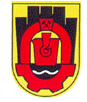                                                Перник  ,  пл. ”Св. Иван Рилски ” 1А ; тел: 076 / 602 933; факс: 076 / 603 890ОДОБРИЛ: Вяра  Церовска Кмет на Община Перник:ПРОЕКТ: за подпорни стени на ул.“Луганск“ № 70 и №72, кв.“Изток“ ФАЗА:      Технически проектВЪЗЛОЖИТЕЛ: община Перник                ТЕХНИЧЕСКО ЗАДАНИЕ ЗА ПРОЕКТИРАНЕ            1. ПЪЛНО ОПИСАНИЕ НА ОБЕКТА:             Проектиране на подпорни стени на ул.“Луганск“ № 70 и №72, кв.“Изток“            2. ОПИСАНИЕ НА ПРЕДМЕТА           Предметът на поръчката включва изготвяне на технически проекти за обект:подпорни стени на ул.“Луганск“ № 70 и №72, кв.“Изток“, според  действащ ПУП-ПУР на гр. Перник, Община Перник.             Проектът да се разработи за един етап на изпълнение на СМР, както е описан в наименованието.           Обектът е 4-та категория, съгласно чл. 8 ал. 2 т. 6 от Наредба № 1 за номенклатурата на видовете строежи.          3. СЪЩЕСТВУВАЩО ПОЛОЖЕНИЕ          Имотите намиращи се на ул.Луганск №70  и №72 са застроени, а улицата е изградена преди 30г. Съществуващите подпорни стени са компрометирани и опасни за живеещите в тези имоти. Дължината на подпорните стени е около 28м с височина   2,5м-3,0м.           4. ОСНОВНИ ДЕЙНОСТИ4.1. Техническият проект да се изготви в обхват, достатъчен за успешно изпълнение на инвестиционното намерение и в съответствие с Наредба № 4 за обхват и съдържание на инвестиционните проекти.4.2. Изготвяне на проект за временна организация на движението по Наредба № 03/16.08.2010 г. при извършване на строителство и ремонт на пътища и улици. 5. ОСНОВАНИЕ ЗА ПРОЕКТИРАНЕ           Съществуващите подпорни стени на ул.Луганск №70 и №72 са компрометирани и опасни за живота на живущите там, както и за преминаващите пътно-транспортни средства.                      6. ОСНОВНИ ИЗИСКВАНИЯ КЪМ ПРОЕКТА 6.1. Цел на проектаС проекта да се реши  укрепване на съществуващите стени или  изграждане на нови такива.6.2. Участък за проектиране           Подпорни стени на ул.“Луганск“ № 70 и №72, кв.“Изток“. 6.3. Част “Геодезия”          Да се направи подробно геодезическо  заснемане на съществуващия терен необходим  за изработване на проекта.  Да се постави, стабилизира и  реперира опорен полигон, от който да се извърши заснемането.Да се изготви подробен трасировъчен чертеж, обвързан с осовата мрежа и координатен регистър.             6.4. Част “Конструктивна”За подпорните стени следва да бъде извършено конструктивно обследване за установяване на техническото им състояние, като за констатираните повреди и дефекти следва да бъдат набелязани мерки по отстраняването им.За въвеждане на съоръжението в нормална експлоатация и въз основа на извършеното конструктивно обследване и предвидените в него мерки, да се проектират необходими ремонтно-възстановителни мероприятия по усилване конструкцията на подпорните стени.В  случай , че се налага изграждане на нови подпорни стени , да се представят всички детайли на новата конструкция, статически изчисления, разрези, кофражни планове, армировъчни планове и спецификация на армировката.  6.5. „Временна организация на движението“             Да се изготви проект за временна организация на движението по време на строителството в съответствие с Наредба № 03/16.08.2010 г. за временната организация на движението при извършване на строителство и ремонт на пътища и улици.6.8. Количествени сметки и обяснителни запискиДа се изготвят количествени и сметки и обяснителни записки по всички части на проекта.Инвестиционният проект да се оформи съгласно изискванията на чл.139 ал. 3 от Закона за устройство на територията и се изготви в обхват и съдържание съгласно Наредба № 4 за обхвата и съдържанието на инвестиционните проекти.6.9. Количествено-стойностна сметкаДа се изготви обобщена количествено- стойностна сметка за обекта.           7. СЪДЪРЖАНИЕ НА ПРОЕКТА1. Част “Геодезия”.2. Част “Конструктивна”.             3. Част “ВОД”.            4.  Количествени  сметки по всички части на проекта.            5.  Обяснителни записки по всички части на проекта.            6. Обобщена количествено-стойностна сметка за обекта.Инвестиционният проект да се оформи съгласно изискванията на чл.139 ал. 3 от Закона за устройство на територията и се изготви в обхват и съдържание съгласно Наредба № 4 за обхвата и съдържанието на инвестиционните проекти.          Всички  въпроси и промени , възникнали в процеса на проектирането и неуточнени в настоящето задание  да се уточняват  с Възложителя.Приложение: Скица – 1 бр.инж. Владислав КараилиевЗам. Кмет по Строителство и устройство на териториятаСъгласувал:инж. Богомил Алексов Директор  Д”СИЕ”/Гл. инженер Изготвил: инж.Лилия Пънтова Гл.експерт в Д „СИЕ“